Додаток до Правил прийому на навчаннядо Відокремленого структурного підрозділу „Музичний коледж” КВНЗ „Дніпропетровська академія музики ім. М.Глінки” ДОР” в 2020 році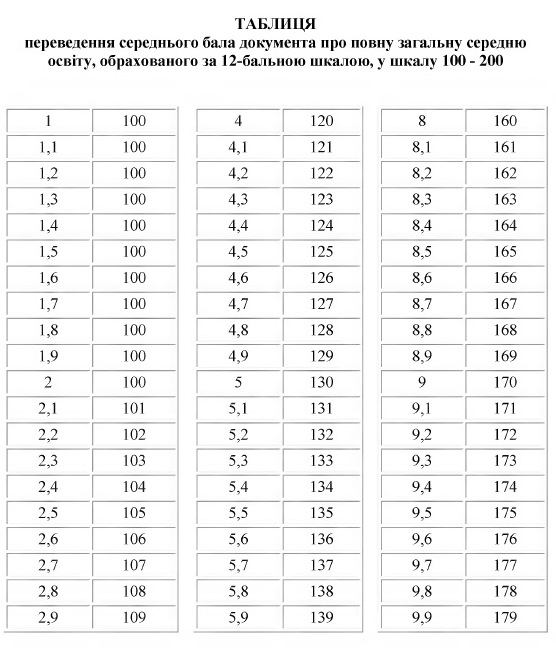 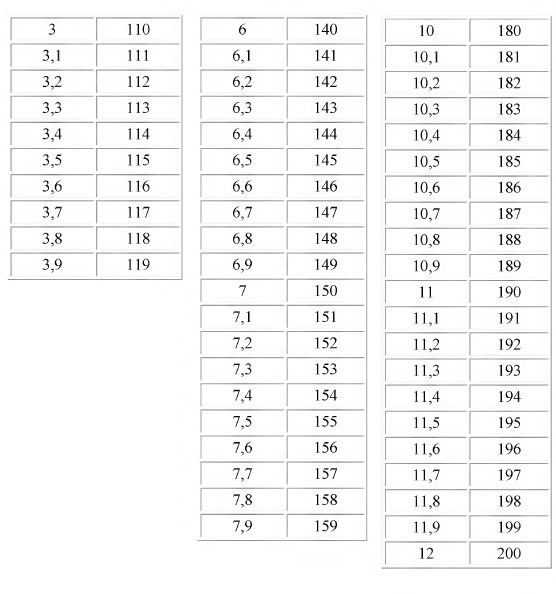 